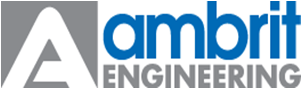 Application For EmploymentApplication For EmploymentApplication For EmploymentApplication For EmploymentApplication For EmploymentApplication For EmploymentApplication For EmploymentApplication For EmploymentApplication For EmploymentApplication For EmploymentApplication For EmploymentApplication For EmploymentApplication For EmploymentApplication For EmploymentApplication For EmploymentApplication For EmploymentApplication For EmploymentApplication For EmploymentApplication For EmploymentApplication For EmploymentApplication For EmploymentAmbrit Engineering is an Equal Opportunity Employer and is committed to excellence through diversity.Ambrit Engineering is an Equal Opportunity Employer and is committed to excellence through diversity.Ambrit Engineering is an Equal Opportunity Employer and is committed to excellence through diversity.Ambrit Engineering is an Equal Opportunity Employer and is committed to excellence through diversity.Ambrit Engineering is an Equal Opportunity Employer and is committed to excellence through diversity.Please print or type. The application must be fully completed to be considered. Please complete each section, even if you attach a resume.Please print or type. The application must be fully completed to be considered. Please complete each section, even if you attach a resume.Please print or type. The application must be fully completed to be considered. Please complete each section, even if you attach a resume.Please print or type. The application must be fully completed to be considered. Please complete each section, even if you attach a resume.Please print or type. The application must be fully completed to be considered. Please complete each section, even if you attach a resume.Personal InformationPersonal InformationPersonal InformationPersonal InformationPersonal InformationPersonal InformationPersonal InformationPersonal InformationPersonal InformationPersonal InformationPersonal InformationPersonal InformationPersonal InformationPersonal InformationPersonal InformationPersonal InformationPersonal InformationPersonal InformationPersonal InformationPersonal InformationPersonal InformationPersonal InformationPersonal InformationPersonal InformationPersonal InformationPersonal InformationPersonal InformationPersonal InformationPersonal InformationPersonal InformationPersonal InformationNameNameNameNameNameDateDateDateDateDateAddressAddressAddressAddressAddressCityCityCityCityCityCityStateStateStateStateStateZipZipZipZipZipPhone NumberPhone NumberPhone NumberPhone NumberPhone NumberMobile NumberMobile NumberMobile NumberMobile NumberMobile NumberMobile NumberMobile NumberMobile NumberMobile NumberMobile NumberEmail AddressEmail AddressEmail AddressEmail AddressEmail AddressEmail AddressAre You Lawfully Authorized To Work In The United States? Are You Lawfully Authorized To Work In The United States? Are You Lawfully Authorized To Work In The United States? Are You Lawfully Authorized To Work In The United States? Are You Lawfully Authorized To Work In The United States? Are you able to perform the "essential functions" of the job for which you are applying for?Are you able to perform the "essential functions" of the job for which you are applying for?Are you able to perform the "essential functions" of the job for which you are applying for?Are you able to perform the "essential functions" of the job for which you are applying for?Are you able to perform the "essential functions" of the job for which you are applying for?Are you able to perform the "essential functions" of the job for which you are applying for?Are you able to perform the "essential functions" of the job for which you are applying for?Yes No No No No No No No No No No No No No No Yes Yes Yes No No No No If Selected For Employment Are You Willing To Submit to a Pre-Employment Drug Screening Test?If Selected For Employment Are You Willing To Submit to a Pre-Employment Drug Screening Test?If Selected For Employment Are You Willing To Submit to a Pre-Employment Drug Screening Test?If Selected For Employment Are You Willing To Submit to a Pre-Employment Drug Screening Test?If Selected For Employment Are You Willing To Submit to a Pre-Employment Drug Screening Test?If Selected For Employment Are You Willing To Submit to a Pre-Employment Drug Screening Test?If Selected For Employment Are You Willing To Submit to a Pre-Employment Drug Screening Test?If Selected For Employment Are You Willing To Submit to a Pre-Employment Drug Screening Test?If Selected For Employment Are You Willing To Submit to a Pre-Employment Drug Screening Test?If Selected For Employment Are You Willing To Submit to a Pre-Employment Drug Screening Test?If Selected For Employment Are You Willing To Submit to a Pre-Employment Drug Screening Test?If Selected For Employment Are You Willing To Submit to a Pre-Employment Drug Screening Test?If Selected For Employment Are You Willing To Submit to a Pre-Employment Drug Screening Test?If Selected For Employment Are You Willing To Submit to a Pre-Employment Drug Screening Test?If Selected For Employment Are You Willing To Submit to a Pre-Employment Drug Screening Test?Have you entered into an agreement with an former employer or other party (such as a noncompetition agreement) that might, in any way, restrict your ability to work for our company? Have you entered into an agreement with an former employer or other party (such as a noncompetition agreement) that might, in any way, restrict your ability to work for our company? Have you entered into an agreement with an former employer or other party (such as a noncompetition agreement) that might, in any way, restrict your ability to work for our company? Have you entered into an agreement with an former employer or other party (such as a noncompetition agreement) that might, in any way, restrict your ability to work for our company? Have you entered into an agreement with an former employer or other party (such as a noncompetition agreement) that might, in any way, restrict your ability to work for our company? Have you entered into an agreement with an former employer or other party (such as a noncompetition agreement) that might, in any way, restrict your ability to work for our company? Have you entered into an agreement with an former employer or other party (such as a noncompetition agreement) that might, in any way, restrict your ability to work for our company? Have you entered into an agreement with an former employer or other party (such as a noncompetition agreement) that might, in any way, restrict your ability to work for our company? Have you entered into an agreement with an former employer or other party (such as a noncompetition agreement) that might, in any way, restrict your ability to work for our company? Have you entered into an agreement with an former employer or other party (such as a noncompetition agreement) that might, in any way, restrict your ability to work for our company? Have you entered into an agreement with an former employer or other party (such as a noncompetition agreement) that might, in any way, restrict your ability to work for our company? Have you entered into an agreement with an former employer or other party (such as a noncompetition agreement) that might, in any way, restrict your ability to work for our company? Have you entered into an agreement with an former employer or other party (such as a noncompetition agreement) that might, in any way, restrict your ability to work for our company? Have you entered into an agreement with an former employer or other party (such as a noncompetition agreement) that might, in any way, restrict your ability to work for our company? Have you entered into an agreement with an former employer or other party (such as a noncompetition agreement) that might, in any way, restrict your ability to work for our company? Have you entered into an agreement with an former employer or other party (such as a noncompetition agreement) that might, in any way, restrict your ability to work for our company? Yes Yes Yes No No No No No No No No No No No No Yes Yes Yes Yes Yes Yes Yes No No No No No No No No No PositionPositionPositionPositionPositionPositionPositionPositionPositionPositionPositionPositionPositionPositionPositionPositionPositionPositionPositionPositionPositionPositionPositionPositionPositionPositionPositionPositionPositionPositionPositionPosition You Are Applying ForPosition You Are Applying ForPosition You Are Applying ForPosition You Are Applying ForPosition You Are Applying ForPosition You Are Applying ForPosition You Are Applying ForPosition You Are Applying ForPosition You Are Applying ForPosition You Are Applying ForPosition You Are Applying ForPosition You Are Applying ForPosition You Are Applying ForPosition You Are Applying ForPosition You Are Applying ForAvailable Start DateAvailable Start DateAvailable Start DateAvailable Start DateAvailable Start DateAvailable Start DateDesired PayDesired PayDesired PayDesired PayDesired PayEmployment DesiredEmployment DesiredEmployment DesiredEmployment DesiredEmployment Desired Full Time Full Time Full Time Full Time Full Time Full Time Full Time Full Time Full Time Full Time Part Time Part Time Part Time Part Time Part Time Part Time Seasonal/Temporary Seasonal/Temporary Seasonal/Temporary Seasonal/Temporary Seasonal/TemporaryShift Desired  1st Shift  1st Shift  1st Shift  1st Shift  1st Shift  1st Shift  1st Shift  2nd Shift 2nd Shift 2nd Shift 3rd Shift  3rd Shift  3rd Shift  3rd Shift  3rd Shift Will you work overtime if required?Will you work overtime if required?Please explain any gaps in employment Please explain any gaps in employment Please explain any gaps in employment Please explain any gaps in employment Please explain any gaps in employment Please explain any gaps in employment EducationEducationEducationEducationEducationEducationEducationEducationEducationEducationEducationEducationEducationEducationEducationEducationEducationEducationEducationEducationEducationEducationEducationEducationEducationEducationEducationEducationEducationEducationEducationSchool NameSchool NameSchool NameSchool NameSchool NameSchool NameSchool NameSchool NameLocationLocationLocationLocationLocationLocationLocationYears AttendedYears AttendedYears AttendedYears AttendedYears AttendedYears AttendedDegree ReceivedDegree ReceivedDegree ReceivedDegree ReceivedDegree ReceivedMajorMajorMajorMajorMajor[[[[[[[[[[[[[[[[[[[[[[[[[[[[[[[ReferencesReferencesReferencesReferencesReferencesReferencesReferencesReferencesReferencesReferencesReferencesReferencesReferencesReferencesReferencesReferencesReferencesReferencesReferencesReferencesReferencesReferencesReferencesReferencesReferencesReferencesReferencesReferencesReferencesReferencesReferencesNameNameNameNameNameNameNameNameNameNameNameNameNameNameNameNameNameTitleTitleTitleTitleCompanyCompanyCompanyCompanyCompanyPhonePhonePhonePhonePhoneEmployment HistoryEmployment HistoryEmployment HistoryEmployment HistoryEmployment HistoryEmployment HistoryEmployment HistoryEmployment HistoryEmployment HistoryEmployment HistoryEmployment HistoryEmployment HistoryEmployment HistoryEmployment HistoryEmployment HistoryEmployment HistoryEmployment HistoryEmployment HistoryEmployment HistoryEmployment HistoryEmployment HistoryEmployment HistoryEmployment HistoryEmployment HistoryEmployment HistoryEmployment HistoryEmployment HistoryEmployment HistoryEmployment HistoryEmployment HistoryEmployer (1)Employer (1)Employer (1)Employer (1)Job TitleJob TitleJob TitleJob TitleDates EmployedDates EmployedDates EmployedDates EmployedDates EmployedSummarize the type of work performed and job responsibilitiesSummarize the type of work performed and job responsibilitiesSummarize the type of work performed and job responsibilitiesSummarize the type of work performed and job responsibilitiesSummarize the type of work performed and job responsibilitiesSummarize the type of work performed and job responsibilitiesSummarize the type of work performed and job responsibilitiesSummarize the type of work performed and job responsibilitiesSummarize the type of work performed and job responsibilitiesSummarize the type of work performed and job responsibilitiesReason for leavingReason for leavingReason for leavingReason for leavingReason for leavingStarting Pay RateStarting Pay RateStarting Pay RateStarting Pay RateEnding Pay RateEnding Pay RateEnding Pay RateEnding Pay RateTelephoneTelephoneTelephoneTelephoneStreet AddressStreet AddressStreet AddressStreet AddressStreet AddressStreet AddressStreet AddressStreet AddressStreet AddressStreet AddressStreet AddressStreet AddressCityCityCityCityCityStateStateStateStateZipZipZipZipZipEmployer (2)Employer (2)Employer (2)Employer (2)Job TitleJob TitleJob TitleJob TitleJob TitleDates EmployedDates EmployedDates EmployedDates EmployedDates EmployedSummarize the type of work performed and job responsibilitiesSummarize the type of work performed and job responsibilitiesSummarize the type of work performed and job responsibilitiesSummarize the type of work performed and job responsibilitiesSummarize the type of work performed and job responsibilitiesSummarize the type of work performed and job responsibilitiesSummarize the type of work performed and job responsibilitiesSummarize the type of work performed and job responsibilitiesSummarize the type of work performed and job responsibilitiesReason for leavingReason for leavingReason for leavingReason for leavingReason for leavingStarting Pay RateStarting Pay RateStarting Pay RateStarting Pay RateEnding Pay RateEnding Pay RateEnding Pay RateEnding Pay RateEnding Pay RateTelephoneTelephoneTelephoneTelephoneStreet AddressStreet AddressStreet AddressStreet AddressStreet AddressStreet AddressStreet AddressStreet AddressStreet AddressStreet AddressStreet AddressStreet AddressCityCityCityCityCityStateStateStateStateZipZipZipZipZipEmployer (3)Employer (3)Employer (3)Employer (3)Job TitleJob TitleJob TitleJob TitleJob TitleJob TitleJob TitleJob TitleJob TitleDates EmployedDates EmployedDates EmployedDates EmployedDates EmployedSummarize the type of work performed and job responsibilitiesSummarize the type of work performed and job responsibilitiesSummarize the type of work performed and job responsibilitiesSummarize the type of work performed and job responsibilitiesSummarize the type of work performed and job responsibilitiesSummarize the type of work performed and job responsibilitiesSummarize the type of work performed and job responsibilitiesSummarize the type of work performed and job responsibilitiesSummarize the type of work performed and job responsibilitiesReason for leavingReason for leavingReason for leavingReason for leavingReason for leavingStarting Pay RateStarting Pay RateStarting Pay RateStarting Pay RateEnding Pay RateEnding Pay RateEnding Pay RateEnding Pay RateEnding Pay RateTelephoneTelephoneTelephoneTelephoneTelephoneStreet AddressStreet AddressStreet AddressStreet AddressStreet AddressStreet AddressStreet AddressStreet AddressStreet AddressStreet AddressStreet AddressCity City City City City StateStateStateStateZIpZIpZIpZIpZIpEmployer (4)Employer (4)Employer (4)Employer (4)Job TitleJob TitleJob TitleJob TitleJob TitleDates EmployedDates EmployedDates EmployedDates EmployedDates EmployedSummarize the type of work performed and job responsibilitiesSummarize the type of work performed and job responsibilitiesSummarize the type of work performed and job responsibilitiesSummarize the type of work performed and job responsibilitiesSummarize the type of work performed and job responsibilitiesSummarize the type of work performed and job responsibilitiesSummarize the type of work performed and job responsibilitiesSummarize the type of work performed and job responsibilitiesSummarize the type of work performed and job responsibilitiesReason for leavingReason for leavingReason for leavingReason for leavingReason for leavingStarting Pay RateStarting Pay RateStarting Pay RateStarting Pay RateEnding Pay RateEnding Pay RateEnding Pay RateEnding Pay RateEnding Pay RateTelephoneTelephoneTelephoneTelephoneStreet AddressStreet AddressStreet AddressStreet AddressStreet AddressStreet AddressStreet AddressStreet AddressStreet AddressStreet AddressCityCityCityCityCityStateStateStateStateZipZipZipZipZipEmployer (5)Employer (5)Employer (5)Employer (5)Job TitleJob TitleJob TitleJob TitleJob TitleDates EmployedDates EmployedDates EmployedDates EmployedDates EmployedSummarize the type of work performed and job responsibilitiesSummarize the type of work performed and job responsibilitiesSummarize the type of work performed and job responsibilitiesSummarize the type of work performed and job responsibilitiesSummarize the type of work performed and job responsibilitiesSummarize the type of work performed and job responsibilitiesSummarize the type of work performed and job responsibilitiesSummarize the type of work performed and job responsibilitiesSummarize the type of work performed and job responsibilitiesReason for leavingReason for leavingReason for leavingReason for leavingReason for leavingStarting Pay RateStarting Pay RateStarting Pay RateStarting Pay RateEnding Pay RateEnding Pay RateEnding Pay RateEnding Pay RateEnding Pay RateTelephoneTelephoneTelephoneTelephoneStreet AddressStreet AddressStreet AddressStreet AddressStreet AddressStreet AddressStreet AddressStreet AddressStreet AddressCityCityCityCityCityStateStateStateStateZipZipZipZipZipSignature DisclaimerSignature DisclaimerSignature DisclaimerSignature DisclaimerSignature DisclaimerSignature DisclaimerSignature DisclaimerSignature DisclaimerSignature DisclaimerSignature DisclaimerSignature DisclaimerSignature DisclaimerSignature DisclaimerSignature DisclaimerSignature DisclaimerSignature DisclaimerSignature DisclaimerSignature DisclaimerSignature DisclaimerSignature DisclaimerSignature DisclaimerSignature DisclaimerSignature DisclaimerSignature DisclaimerSignature DisclaimerSignature DisclaimerSignature DisclaimerSignature DisclaimerSignature DisclaimerSignature DisclaimerI certify that my answers are true and complete to the best of my knowledge.If this application leads to employment, I understand that false or misleading information in my application or interview may result in my release. I understand that I will be required to provide proof of identity and legal authorization to work in the United States and that federal immigration laws require me to complete an I-9 form in this regard.I certify that my answers are true and complete to the best of my knowledge.If this application leads to employment, I understand that false or misleading information in my application or interview may result in my release. I understand that I will be required to provide proof of identity and legal authorization to work in the United States and that federal immigration laws require me to complete an I-9 form in this regard.I certify that my answers are true and complete to the best of my knowledge.If this application leads to employment, I understand that false or misleading information in my application or interview may result in my release. I understand that I will be required to provide proof of identity and legal authorization to work in the United States and that federal immigration laws require me to complete an I-9 form in this regard.I certify that my answers are true and complete to the best of my knowledge.If this application leads to employment, I understand that false or misleading information in my application or interview may result in my release. I understand that I will be required to provide proof of identity and legal authorization to work in the United States and that federal immigration laws require me to complete an I-9 form in this regard.I certify that my answers are true and complete to the best of my knowledge.If this application leads to employment, I understand that false or misleading information in my application or interview may result in my release. I understand that I will be required to provide proof of identity and legal authorization to work in the United States and that federal immigration laws require me to complete an I-9 form in this regard.I certify that my answers are true and complete to the best of my knowledge.If this application leads to employment, I understand that false or misleading information in my application or interview may result in my release. I understand that I will be required to provide proof of identity and legal authorization to work in the United States and that federal immigration laws require me to complete an I-9 form in this regard.I certify that my answers are true and complete to the best of my knowledge.If this application leads to employment, I understand that false or misleading information in my application or interview may result in my release. I understand that I will be required to provide proof of identity and legal authorization to work in the United States and that federal immigration laws require me to complete an I-9 form in this regard.I certify that my answers are true and complete to the best of my knowledge.If this application leads to employment, I understand that false or misleading information in my application or interview may result in my release. I understand that I will be required to provide proof of identity and legal authorization to work in the United States and that federal immigration laws require me to complete an I-9 form in this regard.I certify that my answers are true and complete to the best of my knowledge.If this application leads to employment, I understand that false or misleading information in my application or interview may result in my release. I understand that I will be required to provide proof of identity and legal authorization to work in the United States and that federal immigration laws require me to complete an I-9 form in this regard.I certify that my answers are true and complete to the best of my knowledge.If this application leads to employment, I understand that false or misleading information in my application or interview may result in my release. I understand that I will be required to provide proof of identity and legal authorization to work in the United States and that federal immigration laws require me to complete an I-9 form in this regard.I certify that my answers are true and complete to the best of my knowledge.If this application leads to employment, I understand that false or misleading information in my application or interview may result in my release. I understand that I will be required to provide proof of identity and legal authorization to work in the United States and that federal immigration laws require me to complete an I-9 form in this regard.I certify that my answers are true and complete to the best of my knowledge.If this application leads to employment, I understand that false or misleading information in my application or interview may result in my release. I understand that I will be required to provide proof of identity and legal authorization to work in the United States and that federal immigration laws require me to complete an I-9 form in this regard.I certify that my answers are true and complete to the best of my knowledge.If this application leads to employment, I understand that false or misleading information in my application or interview may result in my release. I understand that I will be required to provide proof of identity and legal authorization to work in the United States and that federal immigration laws require me to complete an I-9 form in this regard.I certify that my answers are true and complete to the best of my knowledge.If this application leads to employment, I understand that false or misleading information in my application or interview may result in my release. I understand that I will be required to provide proof of identity and legal authorization to work in the United States and that federal immigration laws require me to complete an I-9 form in this regard.I certify that my answers are true and complete to the best of my knowledge.If this application leads to employment, I understand that false or misleading information in my application or interview may result in my release. I understand that I will be required to provide proof of identity and legal authorization to work in the United States and that federal immigration laws require me to complete an I-9 form in this regard.I certify that my answers are true and complete to the best of my knowledge.If this application leads to employment, I understand that false or misleading information in my application or interview may result in my release. I understand that I will be required to provide proof of identity and legal authorization to work in the United States and that federal immigration laws require me to complete an I-9 form in this regard.I certify that my answers are true and complete to the best of my knowledge.If this application leads to employment, I understand that false or misleading information in my application or interview may result in my release. I understand that I will be required to provide proof of identity and legal authorization to work in the United States and that federal immigration laws require me to complete an I-9 form in this regard.I certify that my answers are true and complete to the best of my knowledge.If this application leads to employment, I understand that false or misleading information in my application or interview may result in my release. I understand that I will be required to provide proof of identity and legal authorization to work in the United States and that federal immigration laws require me to complete an I-9 form in this regard.I certify that my answers are true and complete to the best of my knowledge.If this application leads to employment, I understand that false or misleading information in my application or interview may result in my release. I understand that I will be required to provide proof of identity and legal authorization to work in the United States and that federal immigration laws require me to complete an I-9 form in this regard.I certify that my answers are true and complete to the best of my knowledge.If this application leads to employment, I understand that false or misleading information in my application or interview may result in my release. I understand that I will be required to provide proof of identity and legal authorization to work in the United States and that federal immigration laws require me to complete an I-9 form in this regard.I certify that my answers are true and complete to the best of my knowledge.If this application leads to employment, I understand that false or misleading information in my application or interview may result in my release. I understand that I will be required to provide proof of identity and legal authorization to work in the United States and that federal immigration laws require me to complete an I-9 form in this regard.I certify that my answers are true and complete to the best of my knowledge.If this application leads to employment, I understand that false or misleading information in my application or interview may result in my release. I understand that I will be required to provide proof of identity and legal authorization to work in the United States and that federal immigration laws require me to complete an I-9 form in this regard.I certify that my answers are true and complete to the best of my knowledge.If this application leads to employment, I understand that false or misleading information in my application or interview may result in my release. I understand that I will be required to provide proof of identity and legal authorization to work in the United States and that federal immigration laws require me to complete an I-9 form in this regard.I certify that my answers are true and complete to the best of my knowledge.If this application leads to employment, I understand that false or misleading information in my application or interview may result in my release. I understand that I will be required to provide proof of identity and legal authorization to work in the United States and that federal immigration laws require me to complete an I-9 form in this regard.I certify that my answers are true and complete to the best of my knowledge.If this application leads to employment, I understand that false or misleading information in my application or interview may result in my release. I understand that I will be required to provide proof of identity and legal authorization to work in the United States and that federal immigration laws require me to complete an I-9 form in this regard.I certify that my answers are true and complete to the best of my knowledge.If this application leads to employment, I understand that false or misleading information in my application or interview may result in my release. I understand that I will be required to provide proof of identity and legal authorization to work in the United States and that federal immigration laws require me to complete an I-9 form in this regard.I certify that my answers are true and complete to the best of my knowledge.If this application leads to employment, I understand that false or misleading information in my application or interview may result in my release. I understand that I will be required to provide proof of identity and legal authorization to work in the United States and that federal immigration laws require me to complete an I-9 form in this regard.I certify that my answers are true and complete to the best of my knowledge.If this application leads to employment, I understand that false or misleading information in my application or interview may result in my release. I understand that I will be required to provide proof of identity and legal authorization to work in the United States and that federal immigration laws require me to complete an I-9 form in this regard.I certify that my answers are true and complete to the best of my knowledge.If this application leads to employment, I understand that false or misleading information in my application or interview may result in my release. I understand that I will be required to provide proof of identity and legal authorization to work in the United States and that federal immigration laws require me to complete an I-9 form in this regard.I certify that my answers are true and complete to the best of my knowledge.If this application leads to employment, I understand that false or misleading information in my application or interview may result in my release. I understand that I will be required to provide proof of identity and legal authorization to work in the United States and that federal immigration laws require me to complete an I-9 form in this regard.Name (Please Print)Name (Please Print)Name (Please Print)Name (Please Print)SignatureSignatureSignatureSignatureSignatureSignatureSignatureSignatureSignatureSignatureSignatureSignatureSignatureSignatureSignatureSignatureDateDateDateDate